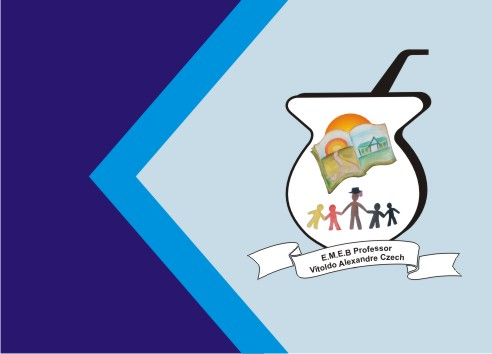 ATIVIDADE DE INGLÊS - 5º ANOCatanduvas, August 23rd 2021Today is MondayLet’s go to the museum – Vamos ao museuTrabalho avaliativo:Monte um pôster em Inglês de um filme ou de uma exposição de museu, use o vocabulário explorado na atividade da aula anterior, utilize como exemplos os que estão na apostila.OBS: caso já tenha feito esta atividade não precisa fazer novamente.